花蓮縣花蓮市明廉國民小學111學年度家庭教育課程宣導推動成果報告主題：家庭教育課程年級：三年級成果照片：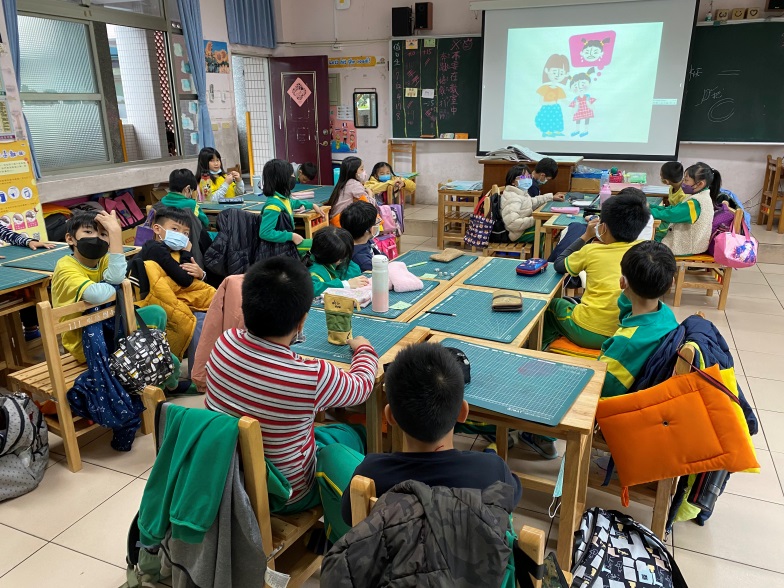 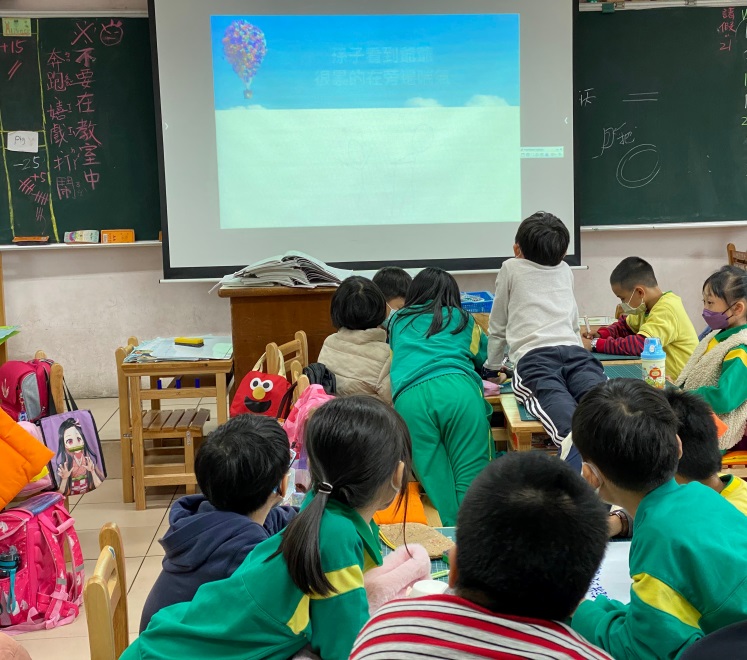 圖片說明：討問家庭教育_情緒教育經驗圖片說明：觀看家庭教育_情緒教育影片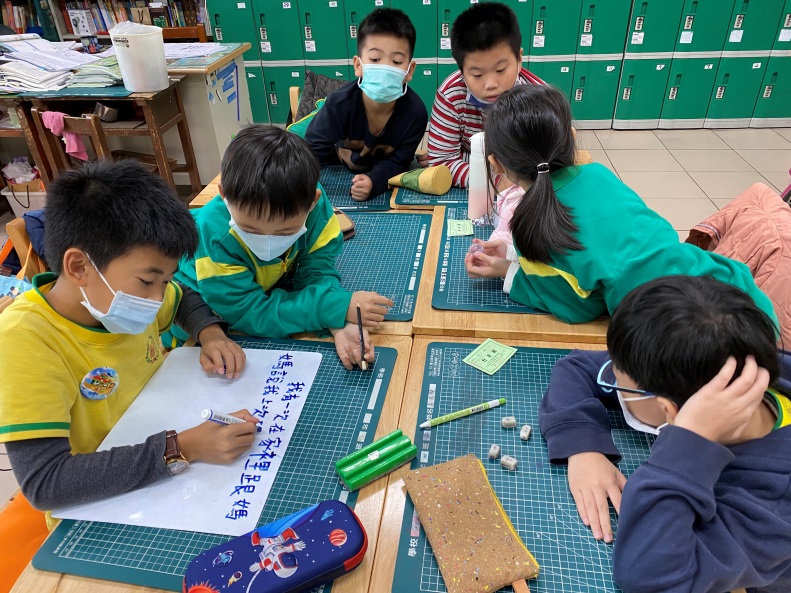 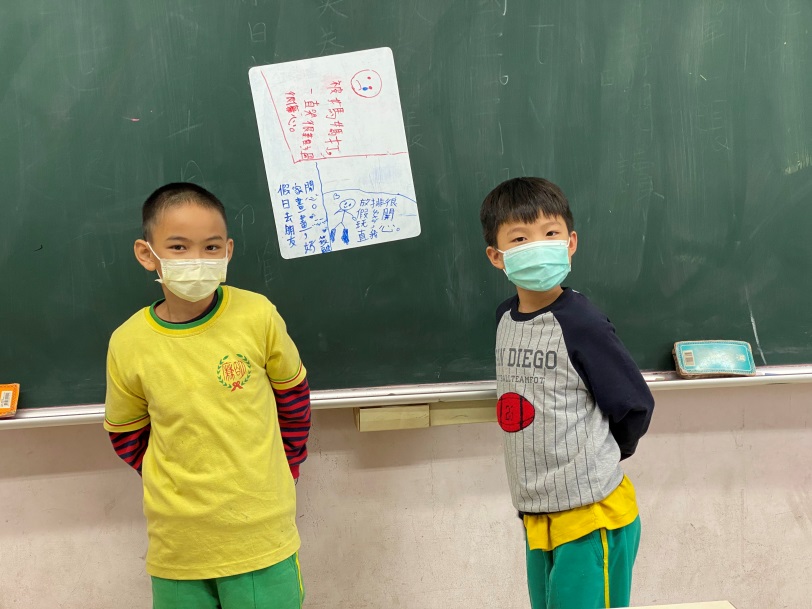 圖片說明：小組進行情緒表達分享與討論圖片說明：小組上台分享認識管理情緒經驗